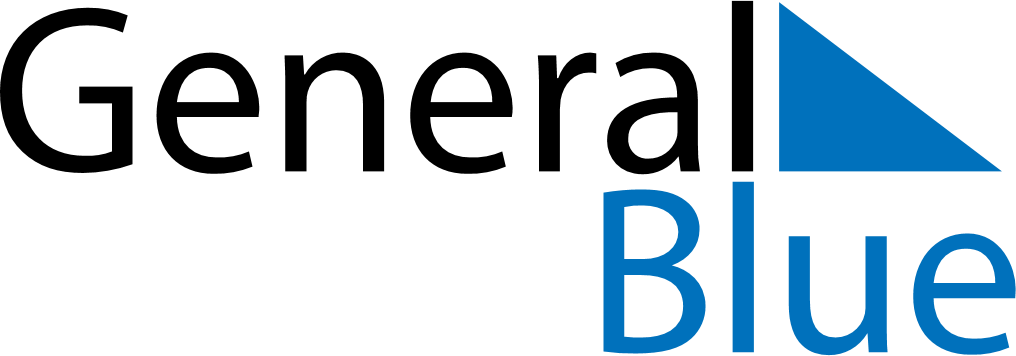 2018 – Q2Anguilla  2018 – Q2Anguilla  2018 – Q2Anguilla  2018 – Q2Anguilla  2018 – Q2Anguilla  2018 – Q2Anguilla  AprilMondayTuesdayWednesdayThursdayFridaySaturdaySundayApril1April2345678April9101112131415April16171819202122April23242526272829April30MayMondayTuesdayWednesdayThursdayFridaySaturdaySundayMay123456May78910111213May14151617181920May21222324252627May28293031MayJuneMondayTuesdayWednesdayThursdayFridaySaturdaySundayJune123June45678910June11121314151617June18192021222324June252627282930JuneApr 1: Easter SundayApr 2: Easter MondayMay 1: Labour DayMay 20: PentecostMay 21: Whit MondayMay 30: Anguilla DayJun 11: Celebration of the Birthday of Her Majesty the Queen